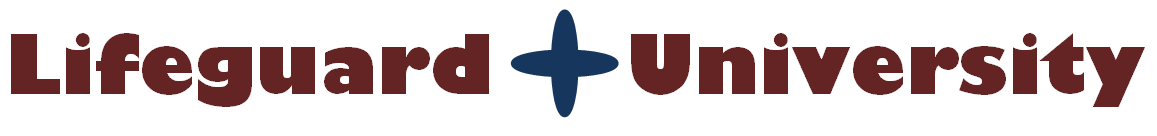 Sample Out of Water Emergency (Multiple Lifeguard Facility)After the Emergency